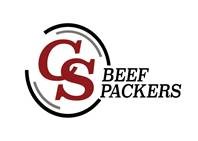 PRODUCER’S WHOLESOMENESS CERTIFICATE(Continuing Certificate)The undersigned certifies that, to the best of his / her / its knowledge, as of the date of shipment or delivery, none of the livestock shipped to or delivered to CS BEEF PACKERS, LLC, Kuna, Idaho, will be, on such date, adulterated within the meaning of the Federal Food, Drug and Cosmetic Act (i.e., none of the livestock will have an illegal level of drug residues, and none of the livestock will have been fed any feed or supplement containing protein derived from mammalian tissues [ruminant meat and bone meal] as that term is defined in 21 CFR 589.2000). All livestock that are sold to CS BEEF PACKERS, LLC. will be of domestic origin. This certificate shall remain in full force and effect until revoked in writing by the undersigned seller and such revocation is delivered to CS BEEF PACKERS, LLC at 17365 South Cole Rd. Kuna, Idaho 83634. Please fax to (208) 810-7528 or email to cattleoffice@csbeef.com   	Make Checks Payable to:____________________________	Business Name (please print or type)DATE:____________________________________________	____________________________	Name / Title (please print or type)EMAIL: ____________________________	____________________________	Signature	____________________________	Street Address	____________________________	Mailing Address (if different)	____________________________	City / State / Zip	____________________________	TelephoneIs there a lien on any cattle shipped to or delivered to CS BEEF PACKERS, LLC.Check one: ______ Yes ______ No; If “Yes,” name of lien holder ____________________________     